中山大学附属第八医院公开招聘岗位及要求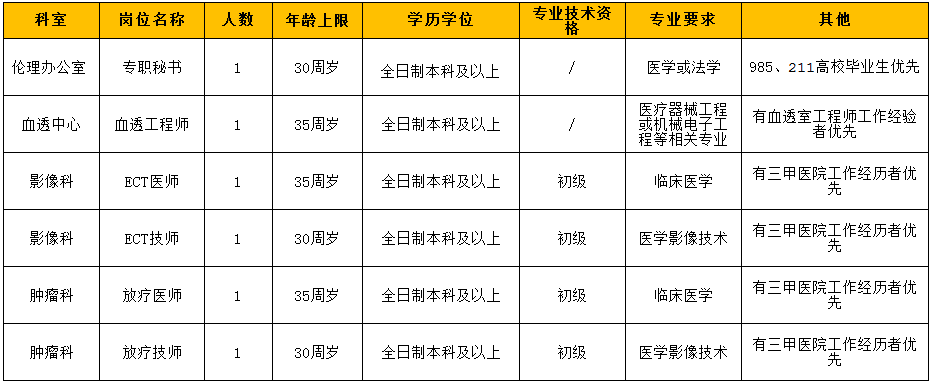 